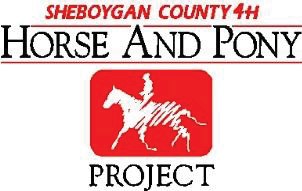 Description:Sheboygan County 4-H Horse & Pony Project ScholarshipDue: March 1Up to two (2) $250 scholarships will be awarded.Eligibility:a.  High school seniors and post-secondary students currently in their first year of higher education are eligible to apply.b. A minimum GPA 3.0 out of 4.0 is required to apply.c.  A minimum of three consecutive years in the 4-H Horse & Pony Project (regular member or horseless horse groom.d. Applicants must attend an accredited, post-secondary school/program (i.e. 2- o r 4-year college or professional technical program, Farm & Industry short course program, vocational college or training of at least one school year in length).e.  Applicants may pursue any major.Minimum Requirements for Application:a.  Two letters of recommendation1.   Project or Club Leader (quality of project work, club leadership).2.   One from any other source (employer, teacher, school advisor) not from relative.b. ApplicationInterview:a.  A panel of judges will conduct a face-to-face interview with finalists at a date and time to be determined.Comments:a.  All scholarship forms and letters of reference must be received at the UW-Extension Office, 5 UniversityDrive, Sheboygan, WI 53081 by March 1.b. Scholarship recipients will be notified no later than September 1 and recognized at the Sheboygan CountyFair 4-H Horse & Pony Awards Ceremony (Monday afternoon of fair).c.  Scholarships will be paid in the name of the school, or the school and the recipient after one semester is completed.d.  Previous recipients of the 4-H Horse & Pony Project Scholarship are not eligible to apply.Applications may be picked up at the UW-Extension Office orare available online at http//:sheboygan.uwex.edu/4hscholarshipapplications.htmlSheboygan County 4-H Horse & Pony Project ScholarshipApplicant Rating Sheet-For Judges Use OnlyApplicant's Name:  			Possible Score 4-H Horse & Pony Leadership & InvolvementComments:	Sheboygan County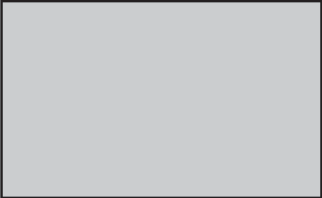 4-H Horse & Pony Project ScholarshipApplicationPlease print or type.Due: March 1UW-Extension Office5 University DriveSheboygan, WI 53081Applicant's Name:	 	Permanent Address:	 	City:	 	Zip:Phone #:/	/Date	of	Birth:Month	Day	YearSchool	presently	attending:School Address:City:Zip:Year in school:Name and address of school you will be attending while using this scholarship.Field	in	which	you	plan	to	study.4-H Club and Project InformationName of club to which you belong(ed).Years in 4-H:Years in Youth Leadership:List offices held in 4-H and year.  List most recent year first.Office	Year(s)	OfficeYear(s)1.	 		4.2.	5.3.	6.List the 4-H projects taken and the number of years in each project (please limit to the 10 most active projects).*Please note, applicant must have been in the 4-H Horse & Pony Project a minimum of three consecutive years.Project	Years	Project	YearsFor the following sections, please add space where needed.4-H Horse & Pony Activity SummaryDescribe the leadership and/or teaching responsibilities you have had in the 4-H Horse & Pony Project.  Include any local, county, district or state leadership roles.  Give the year(s) for each activity.List and briefly describe your 4-H Horse & Pony Project related service activities in club, community, and county.What have you learned and how have you grown through the 4-H Horse & Pony Project.Other Extracurricular Activity SummaryDescribe other leadership and/or teaching responsibilities you have had outside of the 4-H Horse & Pony Project including other 4-H and extracurricular opportunities (i.e. school, church and/or service club related). Give the year(s) for each activity.List and briefly describe your extracurricular service (volunteer) activities in club, community, and county.List awards and/or accomplishments (horse & non-horse related, including trips selected).Please share other horse-related activities outside 4-H.Signature of Applicant	Date5